様式第13号　道路位置図(指定・変更・廃止)　1　申請に係る土地の地名地番　2　申請に係る道路の幅員、延長及び面積　　　　幅員　　　　　　　　　 メートル　　　　延長　　　　　　　　　 メートル　　　　面積　　　　　　　 平方メートル　3　利用宅地総面積　　　　平方メートル縮尺付近見取図※　道路の位置の指定・変更・廃止台帳※　道路の位置の指定・変更・廃止台帳※　道路の位置の指定・変更・廃止台帳※　道路の位置の指定・変更・廃止台帳※　道路の位置の指定・変更・廃止台帳※　道路の位置の指定・変更・廃止台帳※　道路の位置の指定・変更・廃止台帳※　道路の位置の指定・変更・廃止台帳※　道路の位置の指定・変更・廃止台帳※　道路の位置の指定・変更・廃止台帳　道路位置図(指定・変更・廃止)　1　申請に係る土地の地名地番　2　申請に係る道路の幅員、延長及び面積　　　　幅員　　　　　　　　　 メートル　　　　延長　　　　　　　　　 メートル　　　　面積　　　　　　　 平方メートル　3　利用宅地総面積　　　　平方メートル縮尺付近見取図告示年月日告示年月日年　　月　　日年　　月　　日年　　月　　日年　　月　　日指定年月日年　　月　　日年　　月　　日年　　月　　日　道路位置図(指定・変更・廃止)　1　申請に係る土地の地名地番　2　申請に係る道路の幅員、延長及び面積　　　　幅員　　　　　　　　　 メートル　　　　延長　　　　　　　　　 メートル　　　　面積　　　　　　　 平方メートル　3　利用宅地総面積　　　　平方メートル縮尺地籍図告示番号告示番号第　　　　　　　　　号第　　　　　　　　　号第　　　　　　　　　号第　　　　　　　　　号番号第　　　　　　　　　号第　　　　　　　　　号第　　　　　　　　　号　道路位置図(指定・変更・廃止)　1　申請に係る土地の地名地番　2　申請に係る道路の幅員、延長及び面積　　　　幅員　　　　　　　　　 メートル　　　　延長　　　　　　　　　 メートル　　　　面積　　　　　　　 平方メートル　3　利用宅地総面積　　　　平方メートル縮尺地籍図　道路位置図(指定・変更・廃止)　1　申請に係る土地の地名地番　2　申請に係る道路の幅員、延長及び面積　　　　幅員　　　　　　　　　 メートル　　　　延長　　　　　　　　　 メートル　　　　面積　　　　　　　 平方メートル　3　利用宅地総面積　　　　平方メートル縮尺構造図指定(変更・廃止)を受けようとする者の住所氏名指定(変更・廃止)を受けようとする者の住所氏名指定(変更・廃止)を受けようとする者の住所氏名指定(変更・廃止)を受けようとする者の住所氏名指定(変更・廃止)を受けようとする者の住所氏名指定(変更・廃止)を受けようとする者の住所氏名指定(変更・廃止)を受けようとする者の住所氏名指定(変更・廃止)を受けようとする者の住所氏名指定(変更・廃止)を受けようとする者の住所氏名指定(変更・廃止)を受けようとする者の住所氏名　道路位置図(指定・変更・廃止)　1　申請に係る土地の地名地番　2　申請に係る道路の幅員、延長及び面積　　　　幅員　　　　　　　　　 メートル　　　　延長　　　　　　　　　 メートル　　　　面積　　　　　　　 平方メートル　3　利用宅地総面積　　　　平方メートル縮尺構造図　道路位置図(指定・変更・廃止)　1　申請に係る土地の地名地番　2　申請に係る道路の幅員、延長及び面積　　　　幅員　　　　　　　　　 メートル　　　　延長　　　　　　　　　 メートル　　　　面積　　　　　　　 平方メートル　3　利用宅地総面積　　　　平方メートル縮尺公図の写し承諾者権利別地目面積(m2)地目面積(m2)地目面積(m2)住所住所住所氏名氏名　道路位置図(指定・変更・廃止)　1　申請に係る土地の地名地番　2　申請に係る道路の幅員、延長及び面積　　　　幅員　　　　　　　　　 メートル　　　　延長　　　　　　　　　 メートル　　　　面積　　　　　　　 平方メートル　3　利用宅地総面積　　　　平方メートル縮尺公図の写し承諾者㊞　㊞　　道路位置図(指定・変更・廃止)　1　申請に係る土地の地名地番　2　申請に係る道路の幅員、延長及び面積　　　　幅員　　　　　　　　　 メートル　　　　延長　　　　　　　　　 メートル　　　　面積　　　　　　　 平方メートル　3　利用宅地総面積　　　　平方メートル承諾者㊞　㊞　　道路位置図(指定・変更・廃止)　1　申請に係る土地の地名地番　2　申請に係る道路の幅員、延長及び面積　　　　幅員　　　　　　　　　 メートル　　　　延長　　　　　　　　　 メートル　　　　面積　　　　　　　 平方メートル　3　利用宅地総面積　　　　平方メートル承諾者㊞　㊞　　道路位置図(指定・変更・廃止)　1　申請に係る土地の地名地番　2　申請に係る道路の幅員、延長及び面積　　　　幅員　　　　　　　　　 メートル　　　　延長　　　　　　　　　 メートル　　　　面積　　　　　　　 平方メートル　3　利用宅地総面積　　　　平方メートル承諾者㊞　㊞　　道路位置図(指定・変更・廃止)　1　申請に係る土地の地名地番　2　申請に係る道路の幅員、延長及び面積　　　　幅員　　　　　　　　　 メートル　　　　延長　　　　　　　　　 メートル　　　　面積　　　　　　　 平方メートル　3　利用宅地総面積　　　　平方メートル承諾者㊞　㊞　　道路位置図(指定・変更・廃止)　1　申請に係る土地の地名地番　2　申請に係る道路の幅員、延長及び面積　　　　幅員　　　　　　　　　 メートル　　　　延長　　　　　　　　　 メートル　　　　面積　　　　　　　 平方メートル　3　利用宅地総面積　　　　平方メートル承諾者㊞　㊞　　道路位置図(指定・変更・廃止)　1　申請に係る土地の地名地番　2　申請に係る道路の幅員、延長及び面積　　　　幅員　　　　　　　　　 メートル　　　　延長　　　　　　　　　 メートル　　　　面積　　　　　　　 平方メートル　3　利用宅地総面積　　　　平方メートル承諾者㊞　㊞　　道路位置図(指定・変更・廃止)　1　申請に係る土地の地名地番　2　申請に係る道路の幅員、延長及び面積　　　　幅員　　　　　　　　　 メートル　　　　延長　　　　　　　　　 メートル　　　　面積　　　　　　　 平方メートル　3　利用宅地総面積　　　　平方メートル承諾者㊞　㊞　　道路位置図(指定・変更・廃止)　1　申請に係る土地の地名地番　2　申請に係る道路の幅員、延長及び面積　　　　幅員　　　　　　　　　 メートル　　　　延長　　　　　　　　　 メートル　　　　面積　　　　　　　 平方メートル　3　利用宅地総面積　　　　平方メートル備考　道路位置図(指定・変更・廃止)　1　申請に係る土地の地名地番　2　申請に係る道路の幅員、延長及び面積　　　　幅員　　　　　　　　　 メートル　　　　延長　　　　　　　　　 メートル　　　　面積　　　　　　　 平方メートル　3　利用宅地総面積　　　　平方メートル図面作成者住所・氏名図面作成者住所・氏名図面作成者住所・氏名　道路位置図(指定・変更・廃止)　1　申請に係る土地の地名地番　2　申請に係る道路の幅員、延長及び面積　　　　幅員　　　　　　　　　 メートル　　　　延長　　　　　　　　　 メートル　　　　面積　　　　　　　 平方メートル　3　利用宅地総面積　　　　平方メートル測量者住所・氏名測量者住所・氏名測量者住所・氏名　道路位置図(指定・変更・廃止)　1　申請に係る土地の地名地番　2　申請に係る道路の幅員、延長及び面積　　　　幅員　　　　　　　　　 メートル　　　　延長　　　　　　　　　 メートル　　　　面積　　　　　　　 平方メートル　3　利用宅地総面積　　　　平方メートル(凡例)(凡例)(凡例)(凡例)(凡例)(凡例)郡界郡界郡界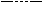 　道路位置図(指定・変更・廃止)　1　申請に係る土地の地名地番　2　申請に係る道路の幅員、延長及び面積　　　　幅員　　　　　　　　　 メートル　　　　延長　　　　　　　　　 メートル　　　　面積　　　　　　　 平方メートル　3　利用宅地総面積　　　　平方メートル方位方位方位方位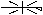 都市計画路線都市計画路線都市計画路線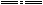 　道路位置図(指定・変更・廃止)　1　申請に係る土地の地名地番　2　申請に係る道路の幅員、延長及び面積　　　　幅員　　　　　　　　　 メートル　　　　延長　　　　　　　　　 メートル　　　　面積　　　　　　　 平方メートル　3　利用宅地総面積　　　　平方メートル道路位置の標識道路位置の標識道路位置の標識道路位置の標識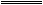 既存道路既存道路既存道路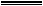 　道路位置図(指定・変更・廃止)　1　申請に係る土地の地名地番　2　申請に係る道路の幅員、延長及び面積　　　　幅員　　　　　　　　　 メートル　　　　延長　　　　　　　　　 メートル　　　　面積　　　　　　　 平方メートル　3　利用宅地総面積　　　　平方メートル塀(構造を記入のこと。)塀(構造を記入のこと。)塀(構造を記入のこと。)塀(構造を記入のこと。)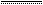 申請する道路の位置(自動車転回広場を含む。)申請する道路の位置(自動車転回広場を含む。)申請する道路の位置(自動車転回広場を含む。)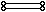 　道路位置図(指定・変更・廃止)　1　申請に係る土地の地名地番　2　申請に係る道路の幅員、延長及び面積　　　　幅員　　　　　　　　　 メートル　　　　延長　　　　　　　　　 メートル　　　　面積　　　　　　　 平方メートル　3　利用宅地総面積　　　　平方メートル主要出入口主要出入口主要出入口主要出入口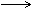 指定された道路の位置及び建築線(指定年月日及び番号を記入のこと。)指定された道路の位置及び建築線(指定年月日及び番号を記入のこと。)指定された道路の位置及び建築線(指定年月日及び番号を記入のこと。)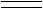 　道路位置図(指定・変更・廃止)　1　申請に係る土地の地名地番　2　申請に係る道路の幅員、延長及び面積　　　　幅員　　　　　　　　　 メートル　　　　延長　　　　　　　　　 メートル　　　　面積　　　　　　　 平方メートル　3　利用宅地総面積　　　　平方メートル井戸井戸井戸井戸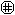 指定された道路の位置及び建築線(指定年月日及び番号を記入のこと。)指定された道路の位置及び建築線(指定年月日及び番号を記入のこと。)指定された道路の位置及び建築線(指定年月日及び番号を記入のこと。)　道路位置図(指定・変更・廃止)　1　申請に係る土地の地名地番　2　申請に係る道路の幅員、延長及び面積　　　　幅員　　　　　　　　　 メートル　　　　延長　　　　　　　　　 メートル　　　　面積　　　　　　　 平方メートル　3　利用宅地総面積　　　　平方メートル生垣生垣生垣生垣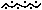 廃止される道路の位置廃止される道路の位置廃止される道路の位置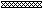 　道路位置図(指定・変更・廃止)　1　申請に係る土地の地名地番　2　申請に係る道路の幅員、延長及び面積　　　　幅員　　　　　　　　　 メートル　　　　延長　　　　　　　　　 メートル　　　　面積　　　　　　　 平方メートル　3　利用宅地総面積　　　　平方メートル予定建築物(用途を記入のこと。)予定建築物(用途を記入のこと。)予定建築物(用途を記入のこと。)予定建築物(用途を記入のこと。)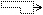 予定する道路の位置予定する道路の位置予定する道路の位置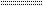 　道路位置図(指定・変更・廃止)　1　申請に係る土地の地名地番　2　申請に係る道路の幅員、延長及び面積　　　　幅員　　　　　　　　　 メートル　　　　延長　　　　　　　　　 メートル　　　　面積　　　　　　　 平方メートル　3　利用宅地総面積　　　　平方メートル既存建築物(用途を記入のこと。)既存建築物(用途を記入のこと。)既存建築物(用途を記入のこと。)既存建築物(用途を記入のこと。)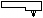 擁壁擁壁擁壁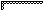 　道路位置図(指定・変更・廃止)　1　申請に係る土地の地名地番　2　申請に係る道路の幅員、延長及び面積　　　　幅員　　　　　　　　　 メートル　　　　延長　　　　　　　　　 メートル　　　　面積　　　　　　　 平方メートル　3　利用宅地総面積　　　　平方メートル敷地界敷地界敷地界敷地界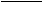 高圧線高圧線高圧線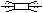 　道路位置図(指定・変更・廃止)　1　申請に係る土地の地名地番　2　申請に係る道路の幅員、延長及び面積　　　　幅員　　　　　　　　　 メートル　　　　延長　　　　　　　　　 メートル　　　　面積　　　　　　　 平方メートル　3　利用宅地総面積　　　　平方メートル地番界地番界地番界地番界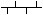 崖崖崖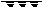 　道路位置図(指定・変更・廃止)　1　申請に係る土地の地名地番　2　申請に係る道路の幅員、延長及び面積　　　　幅員　　　　　　　　　 メートル　　　　延長　　　　　　　　　 メートル　　　　面積　　　　　　　 平方メートル　3　利用宅地総面積　　　　平方メートル市町村界市町村界市町村界市町村界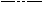 水路及び土揚敷水路及び土揚敷水路及び土揚敷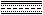 　道路位置図(指定・変更・廃止)　1　申請に係る土地の地名地番　2　申請に係る道路の幅員、延長及び面積　　　　幅員　　　　　　　　　 メートル　　　　延長　　　　　　　　　 メートル　　　　面積　　　　　　　 平方メートル　3　利用宅地総面積　　　　平方メートル(注意)1　承諾者の権利別欄には、申請に係る土地(隣接土地を含む。以下「申請地」という。)、申請地にある建築物又は工作物の所有者、借地権者その他の権利者及び管理者（申請に係る道路を建築基準法施行令第144条の4第1項及び第2項に規定する基準に適合するように管理する者をいう。）の別を記入すること。2　図面中に、地番、権利別及び氏名をそれぞれ記入すること。3　申請の道路の幅員、延長及び面積の単位は、メートル(小数点以下2位まで)とすること。4　付近見取図、地籍図、道路構造図、自動車転回広場の構造図、公図の写し及び土地に高低さがある場合は、その断面図を記入すること。5　道路及び自動車転回広場の構造図には、側溝等及び路面の構造を記入すること。6　付近見取図と地籍図の方位は、一致させること。7　隣接境界又は測量の基点から申請道路までの距離を記入すること。8　※欄には、記入しないこと。また記入欄が不足する場合には、適宜欄を設けて記載するか又は　別紙に必要な事項を記入して添付すること。(A2判)　(注意)1　承諾者の権利別欄には、申請に係る土地(隣接土地を含む。以下「申請地」という。)、申請地にある建築物又は工作物の所有者、借地権者その他の権利者及び管理者（申請に係る道路を建築基準法施行令第144条の4第1項及び第2項に規定する基準に適合するように管理する者をいう。）の別を記入すること。2　図面中に、地番、権利別及び氏名をそれぞれ記入すること。3　申請の道路の幅員、延長及び面積の単位は、メートル(小数点以下2位まで)とすること。4　付近見取図、地籍図、道路構造図、自動車転回広場の構造図、公図の写し及び土地に高低さがある場合は、その断面図を記入すること。5　道路及び自動車転回広場の構造図には、側溝等及び路面の構造を記入すること。6　付近見取図と地籍図の方位は、一致させること。7　隣接境界又は測量の基点から申請道路までの距離を記入すること。8　※欄には、記入しないこと。また記入欄が不足する場合には、適宜欄を設けて記載するか又は　別紙に必要な事項を記入して添付すること。(A2判)　(注意)1　承諾者の権利別欄には、申請に係る土地(隣接土地を含む。以下「申請地」という。)、申請地にある建築物又は工作物の所有者、借地権者その他の権利者及び管理者（申請に係る道路を建築基準法施行令第144条の4第1項及び第2項に規定する基準に適合するように管理する者をいう。）の別を記入すること。2　図面中に、地番、権利別及び氏名をそれぞれ記入すること。3　申請の道路の幅員、延長及び面積の単位は、メートル(小数点以下2位まで)とすること。4　付近見取図、地籍図、道路構造図、自動車転回広場の構造図、公図の写し及び土地に高低さがある場合は、その断面図を記入すること。5　道路及び自動車転回広場の構造図には、側溝等及び路面の構造を記入すること。6　付近見取図と地籍図の方位は、一致させること。7　隣接境界又は測量の基点から申請道路までの距離を記入すること。8　※欄には、記入しないこと。また記入欄が不足する場合には、適宜欄を設けて記載するか又は　別紙に必要な事項を記入して添付すること。(A2判)　(注意)1　承諾者の権利別欄には、申請に係る土地(隣接土地を含む。以下「申請地」という。)、申請地にある建築物又は工作物の所有者、借地権者その他の権利者及び管理者（申請に係る道路を建築基準法施行令第144条の4第1項及び第2項に規定する基準に適合するように管理する者をいう。）の別を記入すること。2　図面中に、地番、権利別及び氏名をそれぞれ記入すること。3　申請の道路の幅員、延長及び面積の単位は、メートル(小数点以下2位まで)とすること。4　付近見取図、地籍図、道路構造図、自動車転回広場の構造図、公図の写し及び土地に高低さがある場合は、その断面図を記入すること。5　道路及び自動車転回広場の構造図には、側溝等及び路面の構造を記入すること。6　付近見取図と地籍図の方位は、一致させること。7　隣接境界又は測量の基点から申請道路までの距離を記入すること。8　※欄には、記入しないこと。また記入欄が不足する場合には、適宜欄を設けて記載するか又は　別紙に必要な事項を記入して添付すること。(A2判)　(注意)1　承諾者の権利別欄には、申請に係る土地(隣接土地を含む。以下「申請地」という。)、申請地にある建築物又は工作物の所有者、借地権者その他の権利者及び管理者（申請に係る道路を建築基準法施行令第144条の4第1項及び第2項に規定する基準に適合するように管理する者をいう。）の別を記入すること。2　図面中に、地番、権利別及び氏名をそれぞれ記入すること。3　申請の道路の幅員、延長及び面積の単位は、メートル(小数点以下2位まで)とすること。4　付近見取図、地籍図、道路構造図、自動車転回広場の構造図、公図の写し及び土地に高低さがある場合は、その断面図を記入すること。5　道路及び自動車転回広場の構造図には、側溝等及び路面の構造を記入すること。6　付近見取図と地籍図の方位は、一致させること。7　隣接境界又は測量の基点から申請道路までの距離を記入すること。8　※欄には、記入しないこと。また記入欄が不足する場合には、適宜欄を設けて記載するか又は　別紙に必要な事項を記入して添付すること。(A2判)　(注意)1　承諾者の権利別欄には、申請に係る土地(隣接土地を含む。以下「申請地」という。)、申請地にある建築物又は工作物の所有者、借地権者その他の権利者及び管理者（申請に係る道路を建築基準法施行令第144条の4第1項及び第2項に規定する基準に適合するように管理する者をいう。）の別を記入すること。2　図面中に、地番、権利別及び氏名をそれぞれ記入すること。3　申請の道路の幅員、延長及び面積の単位は、メートル(小数点以下2位まで)とすること。4　付近見取図、地籍図、道路構造図、自動車転回広場の構造図、公図の写し及び土地に高低さがある場合は、その断面図を記入すること。5　道路及び自動車転回広場の構造図には、側溝等及び路面の構造を記入すること。6　付近見取図と地籍図の方位は、一致させること。7　隣接境界又は測量の基点から申請道路までの距離を記入すること。8　※欄には、記入しないこと。また記入欄が不足する場合には、適宜欄を設けて記載するか又は　別紙に必要な事項を記入して添付すること。(A2判)　(注意)1　承諾者の権利別欄には、申請に係る土地(隣接土地を含む。以下「申請地」という。)、申請地にある建築物又は工作物の所有者、借地権者その他の権利者及び管理者（申請に係る道路を建築基準法施行令第144条の4第1項及び第2項に規定する基準に適合するように管理する者をいう。）の別を記入すること。2　図面中に、地番、権利別及び氏名をそれぞれ記入すること。3　申請の道路の幅員、延長及び面積の単位は、メートル(小数点以下2位まで)とすること。4　付近見取図、地籍図、道路構造図、自動車転回広場の構造図、公図の写し及び土地に高低さがある場合は、その断面図を記入すること。5　道路及び自動車転回広場の構造図には、側溝等及び路面の構造を記入すること。6　付近見取図と地籍図の方位は、一致させること。7　隣接境界又は測量の基点から申請道路までの距離を記入すること。8　※欄には、記入しないこと。また記入欄が不足する場合には、適宜欄を設けて記載するか又は　別紙に必要な事項を記入して添付すること。(A2判)　(注意)1　承諾者の権利別欄には、申請に係る土地(隣接土地を含む。以下「申請地」という。)、申請地にある建築物又は工作物の所有者、借地権者その他の権利者及び管理者（申請に係る道路を建築基準法施行令第144条の4第1項及び第2項に規定する基準に適合するように管理する者をいう。）の別を記入すること。2　図面中に、地番、権利別及び氏名をそれぞれ記入すること。3　申請の道路の幅員、延長及び面積の単位は、メートル(小数点以下2位まで)とすること。4　付近見取図、地籍図、道路構造図、自動車転回広場の構造図、公図の写し及び土地に高低さがある場合は、その断面図を記入すること。5　道路及び自動車転回広場の構造図には、側溝等及び路面の構造を記入すること。6　付近見取図と地籍図の方位は、一致させること。7　隣接境界又は測量の基点から申請道路までの距離を記入すること。8　※欄には、記入しないこと。また記入欄が不足する場合には、適宜欄を設けて記載するか又は　別紙に必要な事項を記入して添付すること。(A2判)　(注意)1　承諾者の権利別欄には、申請に係る土地(隣接土地を含む。以下「申請地」という。)、申請地にある建築物又は工作物の所有者、借地権者その他の権利者及び管理者（申請に係る道路を建築基準法施行令第144条の4第1項及び第2項に規定する基準に適合するように管理する者をいう。）の別を記入すること。2　図面中に、地番、権利別及び氏名をそれぞれ記入すること。3　申請の道路の幅員、延長及び面積の単位は、メートル(小数点以下2位まで)とすること。4　付近見取図、地籍図、道路構造図、自動車転回広場の構造図、公図の写し及び土地に高低さがある場合は、その断面図を記入すること。5　道路及び自動車転回広場の構造図には、側溝等及び路面の構造を記入すること。6　付近見取図と地籍図の方位は、一致させること。7　隣接境界又は測量の基点から申請道路までの距離を記入すること。8　※欄には、記入しないこと。また記入欄が不足する場合には、適宜欄を設けて記載するか又は　別紙に必要な事項を記入して添付すること。(A2判)　(注意)1　承諾者の権利別欄には、申請に係る土地(隣接土地を含む。以下「申請地」という。)、申請地にある建築物又は工作物の所有者、借地権者その他の権利者及び管理者（申請に係る道路を建築基準法施行令第144条の4第1項及び第2項に規定する基準に適合するように管理する者をいう。）の別を記入すること。2　図面中に、地番、権利別及び氏名をそれぞれ記入すること。3　申請の道路の幅員、延長及び面積の単位は、メートル(小数点以下2位まで)とすること。4　付近見取図、地籍図、道路構造図、自動車転回広場の構造図、公図の写し及び土地に高低さがある場合は、その断面図を記入すること。5　道路及び自動車転回広場の構造図には、側溝等及び路面の構造を記入すること。6　付近見取図と地籍図の方位は、一致させること。7　隣接境界又は測量の基点から申請道路までの距離を記入すること。8　※欄には、記入しないこと。また記入欄が不足する場合には、適宜欄を設けて記載するか又は　別紙に必要な事項を記入して添付すること。(A2判)　　道路位置図(指定・変更・廃止)　1　申請に係る土地の地名地番　2　申請に係る道路の幅員、延長及び面積　　　　幅員　　　　　　　　　 メートル　　　　延長　　　　　　　　　 メートル　　　　面積　　　　　　　 平方メートル　3　利用宅地総面積　　　　平方メートル(注意)1　承諾者の権利別欄には、申請に係る土地(隣接土地を含む。以下「申請地」という。)、申請地にある建築物又は工作物の所有者、借地権者その他の権利者及び管理者（申請に係る道路を建築基準法施行令第144条の4第1項及び第2項に規定する基準に適合するように管理する者をいう。）の別を記入すること。2　図面中に、地番、権利別及び氏名をそれぞれ記入すること。3　申請の道路の幅員、延長及び面積の単位は、メートル(小数点以下2位まで)とすること。4　付近見取図、地籍図、道路構造図、自動車転回広場の構造図、公図の写し及び土地に高低さがある場合は、その断面図を記入すること。5　道路及び自動車転回広場の構造図には、側溝等及び路面の構造を記入すること。6　付近見取図と地籍図の方位は、一致させること。7　隣接境界又は測量の基点から申請道路までの距離を記入すること。8　※欄には、記入しないこと。また記入欄が不足する場合には、適宜欄を設けて記載するか又は　別紙に必要な事項を記入して添付すること。(A2判)　(注意)1　承諾者の権利別欄には、申請に係る土地(隣接土地を含む。以下「申請地」という。)、申請地にある建築物又は工作物の所有者、借地権者その他の権利者及び管理者（申請に係る道路を建築基準法施行令第144条の4第1項及び第2項に規定する基準に適合するように管理する者をいう。）の別を記入すること。2　図面中に、地番、権利別及び氏名をそれぞれ記入すること。3　申請の道路の幅員、延長及び面積の単位は、メートル(小数点以下2位まで)とすること。4　付近見取図、地籍図、道路構造図、自動車転回広場の構造図、公図の写し及び土地に高低さがある場合は、その断面図を記入すること。5　道路及び自動車転回広場の構造図には、側溝等及び路面の構造を記入すること。6　付近見取図と地籍図の方位は、一致させること。7　隣接境界又は測量の基点から申請道路までの距離を記入すること。8　※欄には、記入しないこと。また記入欄が不足する場合には、適宜欄を設けて記載するか又は　別紙に必要な事項を記入して添付すること。(A2判)　(注意)1　承諾者の権利別欄には、申請に係る土地(隣接土地を含む。以下「申請地」という。)、申請地にある建築物又は工作物の所有者、借地権者その他の権利者及び管理者（申請に係る道路を建築基準法施行令第144条の4第1項及び第2項に規定する基準に適合するように管理する者をいう。）の別を記入すること。2　図面中に、地番、権利別及び氏名をそれぞれ記入すること。3　申請の道路の幅員、延長及び面積の単位は、メートル(小数点以下2位まで)とすること。4　付近見取図、地籍図、道路構造図、自動車転回広場の構造図、公図の写し及び土地に高低さがある場合は、その断面図を記入すること。5　道路及び自動車転回広場の構造図には、側溝等及び路面の構造を記入すること。6　付近見取図と地籍図の方位は、一致させること。7　隣接境界又は測量の基点から申請道路までの距離を記入すること。8　※欄には、記入しないこと。また記入欄が不足する場合には、適宜欄を設けて記載するか又は　別紙に必要な事項を記入して添付すること。(A2判)　(注意)1　承諾者の権利別欄には、申請に係る土地(隣接土地を含む。以下「申請地」という。)、申請地にある建築物又は工作物の所有者、借地権者その他の権利者及び管理者（申請に係る道路を建築基準法施行令第144条の4第1項及び第2項に規定する基準に適合するように管理する者をいう。）の別を記入すること。2　図面中に、地番、権利別及び氏名をそれぞれ記入すること。3　申請の道路の幅員、延長及び面積の単位は、メートル(小数点以下2位まで)とすること。4　付近見取図、地籍図、道路構造図、自動車転回広場の構造図、公図の写し及び土地に高低さがある場合は、その断面図を記入すること。5　道路及び自動車転回広場の構造図には、側溝等及び路面の構造を記入すること。6　付近見取図と地籍図の方位は、一致させること。7　隣接境界又は測量の基点から申請道路までの距離を記入すること。8　※欄には、記入しないこと。また記入欄が不足する場合には、適宜欄を設けて記載するか又は　別紙に必要な事項を記入して添付すること。(A2判)　(注意)1　承諾者の権利別欄には、申請に係る土地(隣接土地を含む。以下「申請地」という。)、申請地にある建築物又は工作物の所有者、借地権者その他の権利者及び管理者（申請に係る道路を建築基準法施行令第144条の4第1項及び第2項に規定する基準に適合するように管理する者をいう。）の別を記入すること。2　図面中に、地番、権利別及び氏名をそれぞれ記入すること。3　申請の道路の幅員、延長及び面積の単位は、メートル(小数点以下2位まで)とすること。4　付近見取図、地籍図、道路構造図、自動車転回広場の構造図、公図の写し及び土地に高低さがある場合は、その断面図を記入すること。5　道路及び自動車転回広場の構造図には、側溝等及び路面の構造を記入すること。6　付近見取図と地籍図の方位は、一致させること。7　隣接境界又は測量の基点から申請道路までの距離を記入すること。8　※欄には、記入しないこと。また記入欄が不足する場合には、適宜欄を設けて記載するか又は　別紙に必要な事項を記入して添付すること。(A2判)　(注意)1　承諾者の権利別欄には、申請に係る土地(隣接土地を含む。以下「申請地」という。)、申請地にある建築物又は工作物の所有者、借地権者その他の権利者及び管理者（申請に係る道路を建築基準法施行令第144条の4第1項及び第2項に規定する基準に適合するように管理する者をいう。）の別を記入すること。2　図面中に、地番、権利別及び氏名をそれぞれ記入すること。3　申請の道路の幅員、延長及び面積の単位は、メートル(小数点以下2位まで)とすること。4　付近見取図、地籍図、道路構造図、自動車転回広場の構造図、公図の写し及び土地に高低さがある場合は、その断面図を記入すること。5　道路及び自動車転回広場の構造図には、側溝等及び路面の構造を記入すること。6　付近見取図と地籍図の方位は、一致させること。7　隣接境界又は測量の基点から申請道路までの距離を記入すること。8　※欄には、記入しないこと。また記入欄が不足する場合には、適宜欄を設けて記載するか又は　別紙に必要な事項を記入して添付すること。(A2判)　(注意)1　承諾者の権利別欄には、申請に係る土地(隣接土地を含む。以下「申請地」という。)、申請地にある建築物又は工作物の所有者、借地権者その他の権利者及び管理者（申請に係る道路を建築基準法施行令第144条の4第1項及び第2項に規定する基準に適合するように管理する者をいう。）の別を記入すること。2　図面中に、地番、権利別及び氏名をそれぞれ記入すること。3　申請の道路の幅員、延長及び面積の単位は、メートル(小数点以下2位まで)とすること。4　付近見取図、地籍図、道路構造図、自動車転回広場の構造図、公図の写し及び土地に高低さがある場合は、その断面図を記入すること。5　道路及び自動車転回広場の構造図には、側溝等及び路面の構造を記入すること。6　付近見取図と地籍図の方位は、一致させること。7　隣接境界又は測量の基点から申請道路までの距離を記入すること。8　※欄には、記入しないこと。また記入欄が不足する場合には、適宜欄を設けて記載するか又は　別紙に必要な事項を記入して添付すること。(A2判)　(注意)1　承諾者の権利別欄には、申請に係る土地(隣接土地を含む。以下「申請地」という。)、申請地にある建築物又は工作物の所有者、借地権者その他の権利者及び管理者（申請に係る道路を建築基準法施行令第144条の4第1項及び第2項に規定する基準に適合するように管理する者をいう。）の別を記入すること。2　図面中に、地番、権利別及び氏名をそれぞれ記入すること。3　申請の道路の幅員、延長及び面積の単位は、メートル(小数点以下2位まで)とすること。4　付近見取図、地籍図、道路構造図、自動車転回広場の構造図、公図の写し及び土地に高低さがある場合は、その断面図を記入すること。5　道路及び自動車転回広場の構造図には、側溝等及び路面の構造を記入すること。6　付近見取図と地籍図の方位は、一致させること。7　隣接境界又は測量の基点から申請道路までの距離を記入すること。8　※欄には、記入しないこと。また記入欄が不足する場合には、適宜欄を設けて記載するか又は　別紙に必要な事項を記入して添付すること。(A2判)　(注意)1　承諾者の権利別欄には、申請に係る土地(隣接土地を含む。以下「申請地」という。)、申請地にある建築物又は工作物の所有者、借地権者その他の権利者及び管理者（申請に係る道路を建築基準法施行令第144条の4第1項及び第2項に規定する基準に適合するように管理する者をいう。）の別を記入すること。2　図面中に、地番、権利別及び氏名をそれぞれ記入すること。3　申請の道路の幅員、延長及び面積の単位は、メートル(小数点以下2位まで)とすること。4　付近見取図、地籍図、道路構造図、自動車転回広場の構造図、公図の写し及び土地に高低さがある場合は、その断面図を記入すること。5　道路及び自動車転回広場の構造図には、側溝等及び路面の構造を記入すること。6　付近見取図と地籍図の方位は、一致させること。7　隣接境界又は測量の基点から申請道路までの距離を記入すること。8　※欄には、記入しないこと。また記入欄が不足する場合には、適宜欄を設けて記載するか又は　別紙に必要な事項を記入して添付すること。(A2判)　(注意)1　承諾者の権利別欄には、申請に係る土地(隣接土地を含む。以下「申請地」という。)、申請地にある建築物又は工作物の所有者、借地権者その他の権利者及び管理者（申請に係る道路を建築基準法施行令第144条の4第1項及び第2項に規定する基準に適合するように管理する者をいう。）の別を記入すること。2　図面中に、地番、権利別及び氏名をそれぞれ記入すること。3　申請の道路の幅員、延長及び面積の単位は、メートル(小数点以下2位まで)とすること。4　付近見取図、地籍図、道路構造図、自動車転回広場の構造図、公図の写し及び土地に高低さがある場合は、その断面図を記入すること。5　道路及び自動車転回広場の構造図には、側溝等及び路面の構造を記入すること。6　付近見取図と地籍図の方位は、一致させること。7　隣接境界又は測量の基点から申請道路までの距離を記入すること。8　※欄には、記入しないこと。また記入欄が不足する場合には、適宜欄を設けて記載するか又は　別紙に必要な事項を記入して添付すること。(A2判)　　道路位置図(指定・変更・廃止)　1　申請に係る土地の地名地番　2　申請に係る道路の幅員、延長及び面積　　　　幅員　　　　　　　　　 メートル　　　　延長　　　　　　　　　 メートル　　　　面積　　　　　　　 平方メートル　3　利用宅地総面積　　　　平方メートル(注意)1　承諾者の権利別欄には、申請に係る土地(隣接土地を含む。以下「申請地」という。)、申請地にある建築物又は工作物の所有者、借地権者その他の権利者及び管理者（申請に係る道路を建築基準法施行令第144条の4第1項及び第2項に規定する基準に適合するように管理する者をいう。）の別を記入すること。2　図面中に、地番、権利別及び氏名をそれぞれ記入すること。3　申請の道路の幅員、延長及び面積の単位は、メートル(小数点以下2位まで)とすること。4　付近見取図、地籍図、道路構造図、自動車転回広場の構造図、公図の写し及び土地に高低さがある場合は、その断面図を記入すること。5　道路及び自動車転回広場の構造図には、側溝等及び路面の構造を記入すること。6　付近見取図と地籍図の方位は、一致させること。7　隣接境界又は測量の基点から申請道路までの距離を記入すること。8　※欄には、記入しないこと。また記入欄が不足する場合には、適宜欄を設けて記載するか又は　別紙に必要な事項を記入して添付すること。(A2判)　(注意)1　承諾者の権利別欄には、申請に係る土地(隣接土地を含む。以下「申請地」という。)、申請地にある建築物又は工作物の所有者、借地権者その他の権利者及び管理者（申請に係る道路を建築基準法施行令第144条の4第1項及び第2項に規定する基準に適合するように管理する者をいう。）の別を記入すること。2　図面中に、地番、権利別及び氏名をそれぞれ記入すること。3　申請の道路の幅員、延長及び面積の単位は、メートル(小数点以下2位まで)とすること。4　付近見取図、地籍図、道路構造図、自動車転回広場の構造図、公図の写し及び土地に高低さがある場合は、その断面図を記入すること。5　道路及び自動車転回広場の構造図には、側溝等及び路面の構造を記入すること。6　付近見取図と地籍図の方位は、一致させること。7　隣接境界又は測量の基点から申請道路までの距離を記入すること。8　※欄には、記入しないこと。また記入欄が不足する場合には、適宜欄を設けて記載するか又は　別紙に必要な事項を記入して添付すること。(A2判)　(注意)1　承諾者の権利別欄には、申請に係る土地(隣接土地を含む。以下「申請地」という。)、申請地にある建築物又は工作物の所有者、借地権者その他の権利者及び管理者（申請に係る道路を建築基準法施行令第144条の4第1項及び第2項に規定する基準に適合するように管理する者をいう。）の別を記入すること。2　図面中に、地番、権利別及び氏名をそれぞれ記入すること。3　申請の道路の幅員、延長及び面積の単位は、メートル(小数点以下2位まで)とすること。4　付近見取図、地籍図、道路構造図、自動車転回広場の構造図、公図の写し及び土地に高低さがある場合は、その断面図を記入すること。5　道路及び自動車転回広場の構造図には、側溝等及び路面の構造を記入すること。6　付近見取図と地籍図の方位は、一致させること。7　隣接境界又は測量の基点から申請道路までの距離を記入すること。8　※欄には、記入しないこと。また記入欄が不足する場合には、適宜欄を設けて記載するか又は　別紙に必要な事項を記入して添付すること。(A2判)　(注意)1　承諾者の権利別欄には、申請に係る土地(隣接土地を含む。以下「申請地」という。)、申請地にある建築物又は工作物の所有者、借地権者その他の権利者及び管理者（申請に係る道路を建築基準法施行令第144条の4第1項及び第2項に規定する基準に適合するように管理する者をいう。）の別を記入すること。2　図面中に、地番、権利別及び氏名をそれぞれ記入すること。3　申請の道路の幅員、延長及び面積の単位は、メートル(小数点以下2位まで)とすること。4　付近見取図、地籍図、道路構造図、自動車転回広場の構造図、公図の写し及び土地に高低さがある場合は、その断面図を記入すること。5　道路及び自動車転回広場の構造図には、側溝等及び路面の構造を記入すること。6　付近見取図と地籍図の方位は、一致させること。7　隣接境界又は測量の基点から申請道路までの距離を記入すること。8　※欄には、記入しないこと。また記入欄が不足する場合には、適宜欄を設けて記載するか又は　別紙に必要な事項を記入して添付すること。(A2判)　(注意)1　承諾者の権利別欄には、申請に係る土地(隣接土地を含む。以下「申請地」という。)、申請地にある建築物又は工作物の所有者、借地権者その他の権利者及び管理者（申請に係る道路を建築基準法施行令第144条の4第1項及び第2項に規定する基準に適合するように管理する者をいう。）の別を記入すること。2　図面中に、地番、権利別及び氏名をそれぞれ記入すること。3　申請の道路の幅員、延長及び面積の単位は、メートル(小数点以下2位まで)とすること。4　付近見取図、地籍図、道路構造図、自動車転回広場の構造図、公図の写し及び土地に高低さがある場合は、その断面図を記入すること。5　道路及び自動車転回広場の構造図には、側溝等及び路面の構造を記入すること。6　付近見取図と地籍図の方位は、一致させること。7　隣接境界又は測量の基点から申請道路までの距離を記入すること。8　※欄には、記入しないこと。また記入欄が不足する場合には、適宜欄を設けて記載するか又は　別紙に必要な事項を記入して添付すること。(A2判)　(注意)1　承諾者の権利別欄には、申請に係る土地(隣接土地を含む。以下「申請地」という。)、申請地にある建築物又は工作物の所有者、借地権者その他の権利者及び管理者（申請に係る道路を建築基準法施行令第144条の4第1項及び第2項に規定する基準に適合するように管理する者をいう。）の別を記入すること。2　図面中に、地番、権利別及び氏名をそれぞれ記入すること。3　申請の道路の幅員、延長及び面積の単位は、メートル(小数点以下2位まで)とすること。4　付近見取図、地籍図、道路構造図、自動車転回広場の構造図、公図の写し及び土地に高低さがある場合は、その断面図を記入すること。5　道路及び自動車転回広場の構造図には、側溝等及び路面の構造を記入すること。6　付近見取図と地籍図の方位は、一致させること。7　隣接境界又は測量の基点から申請道路までの距離を記入すること。8　※欄には、記入しないこと。また記入欄が不足する場合には、適宜欄を設けて記載するか又は　別紙に必要な事項を記入して添付すること。(A2判)　(注意)1　承諾者の権利別欄には、申請に係る土地(隣接土地を含む。以下「申請地」という。)、申請地にある建築物又は工作物の所有者、借地権者その他の権利者及び管理者（申請に係る道路を建築基準法施行令第144条の4第1項及び第2項に規定する基準に適合するように管理する者をいう。）の別を記入すること。2　図面中に、地番、権利別及び氏名をそれぞれ記入すること。3　申請の道路の幅員、延長及び面積の単位は、メートル(小数点以下2位まで)とすること。4　付近見取図、地籍図、道路構造図、自動車転回広場の構造図、公図の写し及び土地に高低さがある場合は、その断面図を記入すること。5　道路及び自動車転回広場の構造図には、側溝等及び路面の構造を記入すること。6　付近見取図と地籍図の方位は、一致させること。7　隣接境界又は測量の基点から申請道路までの距離を記入すること。8　※欄には、記入しないこと。また記入欄が不足する場合には、適宜欄を設けて記載するか又は　別紙に必要な事項を記入して添付すること。(A2判)　(注意)1　承諾者の権利別欄には、申請に係る土地(隣接土地を含む。以下「申請地」という。)、申請地にある建築物又は工作物の所有者、借地権者その他の権利者及び管理者（申請に係る道路を建築基準法施行令第144条の4第1項及び第2項に規定する基準に適合するように管理する者をいう。）の別を記入すること。2　図面中に、地番、権利別及び氏名をそれぞれ記入すること。3　申請の道路の幅員、延長及び面積の単位は、メートル(小数点以下2位まで)とすること。4　付近見取図、地籍図、道路構造図、自動車転回広場の構造図、公図の写し及び土地に高低さがある場合は、その断面図を記入すること。5　道路及び自動車転回広場の構造図には、側溝等及び路面の構造を記入すること。6　付近見取図と地籍図の方位は、一致させること。7　隣接境界又は測量の基点から申請道路までの距離を記入すること。8　※欄には、記入しないこと。また記入欄が不足する場合には、適宜欄を設けて記載するか又は　別紙に必要な事項を記入して添付すること。(A2判)　(注意)1　承諾者の権利別欄には、申請に係る土地(隣接土地を含む。以下「申請地」という。)、申請地にある建築物又は工作物の所有者、借地権者その他の権利者及び管理者（申請に係る道路を建築基準法施行令第144条の4第1項及び第2項に規定する基準に適合するように管理する者をいう。）の別を記入すること。2　図面中に、地番、権利別及び氏名をそれぞれ記入すること。3　申請の道路の幅員、延長及び面積の単位は、メートル(小数点以下2位まで)とすること。4　付近見取図、地籍図、道路構造図、自動車転回広場の構造図、公図の写し及び土地に高低さがある場合は、その断面図を記入すること。5　道路及び自動車転回広場の構造図には、側溝等及び路面の構造を記入すること。6　付近見取図と地籍図の方位は、一致させること。7　隣接境界又は測量の基点から申請道路までの距離を記入すること。8　※欄には、記入しないこと。また記入欄が不足する場合には、適宜欄を設けて記載するか又は　別紙に必要な事項を記入して添付すること。(A2判)　(注意)1　承諾者の権利別欄には、申請に係る土地(隣接土地を含む。以下「申請地」という。)、申請地にある建築物又は工作物の所有者、借地権者その他の権利者及び管理者（申請に係る道路を建築基準法施行令第144条の4第1項及び第2項に規定する基準に適合するように管理する者をいう。）の別を記入すること。2　図面中に、地番、権利別及び氏名をそれぞれ記入すること。3　申請の道路の幅員、延長及び面積の単位は、メートル(小数点以下2位まで)とすること。4　付近見取図、地籍図、道路構造図、自動車転回広場の構造図、公図の写し及び土地に高低さがある場合は、その断面図を記入すること。5　道路及び自動車転回広場の構造図には、側溝等及び路面の構造を記入すること。6　付近見取図と地籍図の方位は、一致させること。7　隣接境界又は測量の基点から申請道路までの距離を記入すること。8　※欄には、記入しないこと。また記入欄が不足する場合には、適宜欄を設けて記載するか又は　別紙に必要な事項を記入して添付すること。(A2判)　　道路位置図(指定・変更・廃止)　1　申請に係る土地の地名地番　2　申請に係る道路の幅員、延長及び面積　　　　幅員　　　　　　　　　 メートル　　　　延長　　　　　　　　　 メートル　　　　面積　　　　　　　 平方メートル　3　利用宅地総面積　　　　平方メートル(注意)1　承諾者の権利別欄には、申請に係る土地(隣接土地を含む。以下「申請地」という。)、申請地にある建築物又は工作物の所有者、借地権者その他の権利者及び管理者（申請に係る道路を建築基準法施行令第144条の4第1項及び第2項に規定する基準に適合するように管理する者をいう。）の別を記入すること。2　図面中に、地番、権利別及び氏名をそれぞれ記入すること。3　申請の道路の幅員、延長及び面積の単位は、メートル(小数点以下2位まで)とすること。4　付近見取図、地籍図、道路構造図、自動車転回広場の構造図、公図の写し及び土地に高低さがある場合は、その断面図を記入すること。5　道路及び自動車転回広場の構造図には、側溝等及び路面の構造を記入すること。6　付近見取図と地籍図の方位は、一致させること。7　隣接境界又は測量の基点から申請道路までの距離を記入すること。8　※欄には、記入しないこと。また記入欄が不足する場合には、適宜欄を設けて記載するか又は　別紙に必要な事項を記入して添付すること。(A2判)　(注意)1　承諾者の権利別欄には、申請に係る土地(隣接土地を含む。以下「申請地」という。)、申請地にある建築物又は工作物の所有者、借地権者その他の権利者及び管理者（申請に係る道路を建築基準法施行令第144条の4第1項及び第2項に規定する基準に適合するように管理する者をいう。）の別を記入すること。2　図面中に、地番、権利別及び氏名をそれぞれ記入すること。3　申請の道路の幅員、延長及び面積の単位は、メートル(小数点以下2位まで)とすること。4　付近見取図、地籍図、道路構造図、自動車転回広場の構造図、公図の写し及び土地に高低さがある場合は、その断面図を記入すること。5　道路及び自動車転回広場の構造図には、側溝等及び路面の構造を記入すること。6　付近見取図と地籍図の方位は、一致させること。7　隣接境界又は測量の基点から申請道路までの距離を記入すること。8　※欄には、記入しないこと。また記入欄が不足する場合には、適宜欄を設けて記載するか又は　別紙に必要な事項を記入して添付すること。(A2判)　(注意)1　承諾者の権利別欄には、申請に係る土地(隣接土地を含む。以下「申請地」という。)、申請地にある建築物又は工作物の所有者、借地権者その他の権利者及び管理者（申請に係る道路を建築基準法施行令第144条の4第1項及び第2項に規定する基準に適合するように管理する者をいう。）の別を記入すること。2　図面中に、地番、権利別及び氏名をそれぞれ記入すること。3　申請の道路の幅員、延長及び面積の単位は、メートル(小数点以下2位まで)とすること。4　付近見取図、地籍図、道路構造図、自動車転回広場の構造図、公図の写し及び土地に高低さがある場合は、その断面図を記入すること。5　道路及び自動車転回広場の構造図には、側溝等及び路面の構造を記入すること。6　付近見取図と地籍図の方位は、一致させること。7　隣接境界又は測量の基点から申請道路までの距離を記入すること。8　※欄には、記入しないこと。また記入欄が不足する場合には、適宜欄を設けて記載するか又は　別紙に必要な事項を記入して添付すること。(A2判)　(注意)1　承諾者の権利別欄には、申請に係る土地(隣接土地を含む。以下「申請地」という。)、申請地にある建築物又は工作物の所有者、借地権者その他の権利者及び管理者（申請に係る道路を建築基準法施行令第144条の4第1項及び第2項に規定する基準に適合するように管理する者をいう。）の別を記入すること。2　図面中に、地番、権利別及び氏名をそれぞれ記入すること。3　申請の道路の幅員、延長及び面積の単位は、メートル(小数点以下2位まで)とすること。4　付近見取図、地籍図、道路構造図、自動車転回広場の構造図、公図の写し及び土地に高低さがある場合は、その断面図を記入すること。5　道路及び自動車転回広場の構造図には、側溝等及び路面の構造を記入すること。6　付近見取図と地籍図の方位は、一致させること。7　隣接境界又は測量の基点から申請道路までの距離を記入すること。8　※欄には、記入しないこと。また記入欄が不足する場合には、適宜欄を設けて記載するか又は　別紙に必要な事項を記入して添付すること。(A2判)　(注意)1　承諾者の権利別欄には、申請に係る土地(隣接土地を含む。以下「申請地」という。)、申請地にある建築物又は工作物の所有者、借地権者その他の権利者及び管理者（申請に係る道路を建築基準法施行令第144条の4第1項及び第2項に規定する基準に適合するように管理する者をいう。）の別を記入すること。2　図面中に、地番、権利別及び氏名をそれぞれ記入すること。3　申請の道路の幅員、延長及び面積の単位は、メートル(小数点以下2位まで)とすること。4　付近見取図、地籍図、道路構造図、自動車転回広場の構造図、公図の写し及び土地に高低さがある場合は、その断面図を記入すること。5　道路及び自動車転回広場の構造図には、側溝等及び路面の構造を記入すること。6　付近見取図と地籍図の方位は、一致させること。7　隣接境界又は測量の基点から申請道路までの距離を記入すること。8　※欄には、記入しないこと。また記入欄が不足する場合には、適宜欄を設けて記載するか又は　別紙に必要な事項を記入して添付すること。(A2判)　(注意)1　承諾者の権利別欄には、申請に係る土地(隣接土地を含む。以下「申請地」という。)、申請地にある建築物又は工作物の所有者、借地権者その他の権利者及び管理者（申請に係る道路を建築基準法施行令第144条の4第1項及び第2項に規定する基準に適合するように管理する者をいう。）の別を記入すること。2　図面中に、地番、権利別及び氏名をそれぞれ記入すること。3　申請の道路の幅員、延長及び面積の単位は、メートル(小数点以下2位まで)とすること。4　付近見取図、地籍図、道路構造図、自動車転回広場の構造図、公図の写し及び土地に高低さがある場合は、その断面図を記入すること。5　道路及び自動車転回広場の構造図には、側溝等及び路面の構造を記入すること。6　付近見取図と地籍図の方位は、一致させること。7　隣接境界又は測量の基点から申請道路までの距離を記入すること。8　※欄には、記入しないこと。また記入欄が不足する場合には、適宜欄を設けて記載するか又は　別紙に必要な事項を記入して添付すること。(A2判)　(注意)1　承諾者の権利別欄には、申請に係る土地(隣接土地を含む。以下「申請地」という。)、申請地にある建築物又は工作物の所有者、借地権者その他の権利者及び管理者（申請に係る道路を建築基準法施行令第144条の4第1項及び第2項に規定する基準に適合するように管理する者をいう。）の別を記入すること。2　図面中に、地番、権利別及び氏名をそれぞれ記入すること。3　申請の道路の幅員、延長及び面積の単位は、メートル(小数点以下2位まで)とすること。4　付近見取図、地籍図、道路構造図、自動車転回広場の構造図、公図の写し及び土地に高低さがある場合は、その断面図を記入すること。5　道路及び自動車転回広場の構造図には、側溝等及び路面の構造を記入すること。6　付近見取図と地籍図の方位は、一致させること。7　隣接境界又は測量の基点から申請道路までの距離を記入すること。8　※欄には、記入しないこと。また記入欄が不足する場合には、適宜欄を設けて記載するか又は　別紙に必要な事項を記入して添付すること。(A2判)　(注意)1　承諾者の権利別欄には、申請に係る土地(隣接土地を含む。以下「申請地」という。)、申請地にある建築物又は工作物の所有者、借地権者その他の権利者及び管理者（申請に係る道路を建築基準法施行令第144条の4第1項及び第2項に規定する基準に適合するように管理する者をいう。）の別を記入すること。2　図面中に、地番、権利別及び氏名をそれぞれ記入すること。3　申請の道路の幅員、延長及び面積の単位は、メートル(小数点以下2位まで)とすること。4　付近見取図、地籍図、道路構造図、自動車転回広場の構造図、公図の写し及び土地に高低さがある場合は、その断面図を記入すること。5　道路及び自動車転回広場の構造図には、側溝等及び路面の構造を記入すること。6　付近見取図と地籍図の方位は、一致させること。7　隣接境界又は測量の基点から申請道路までの距離を記入すること。8　※欄には、記入しないこと。また記入欄が不足する場合には、適宜欄を設けて記載するか又は　別紙に必要な事項を記入して添付すること。(A2判)　(注意)1　承諾者の権利別欄には、申請に係る土地(隣接土地を含む。以下「申請地」という。)、申請地にある建築物又は工作物の所有者、借地権者その他の権利者及び管理者（申請に係る道路を建築基準法施行令第144条の4第1項及び第2項に規定する基準に適合するように管理する者をいう。）の別を記入すること。2　図面中に、地番、権利別及び氏名をそれぞれ記入すること。3　申請の道路の幅員、延長及び面積の単位は、メートル(小数点以下2位まで)とすること。4　付近見取図、地籍図、道路構造図、自動車転回広場の構造図、公図の写し及び土地に高低さがある場合は、その断面図を記入すること。5　道路及び自動車転回広場の構造図には、側溝等及び路面の構造を記入すること。6　付近見取図と地籍図の方位は、一致させること。7　隣接境界又は測量の基点から申請道路までの距離を記入すること。8　※欄には、記入しないこと。また記入欄が不足する場合には、適宜欄を設けて記載するか又は　別紙に必要な事項を記入して添付すること。(A2判)　(注意)1　承諾者の権利別欄には、申請に係る土地(隣接土地を含む。以下「申請地」という。)、申請地にある建築物又は工作物の所有者、借地権者その他の権利者及び管理者（申請に係る道路を建築基準法施行令第144条の4第1項及び第2項に規定する基準に適合するように管理する者をいう。）の別を記入すること。2　図面中に、地番、権利別及び氏名をそれぞれ記入すること。3　申請の道路の幅員、延長及び面積の単位は、メートル(小数点以下2位まで)とすること。4　付近見取図、地籍図、道路構造図、自動車転回広場の構造図、公図の写し及び土地に高低さがある場合は、その断面図を記入すること。5　道路及び自動車転回広場の構造図には、側溝等及び路面の構造を記入すること。6　付近見取図と地籍図の方位は、一致させること。7　隣接境界又は測量の基点から申請道路までの距離を記入すること。8　※欄には、記入しないこと。また記入欄が不足する場合には、適宜欄を設けて記載するか又は　別紙に必要な事項を記入して添付すること。(A2判)　